Published by:, , Tel: +44 (0)1303 226799Email: info@renaissancebooks.co.uk; Website: www.renaissancebooks.co.ukAvailable from: DistributorOrca Book Services, 160 Eastern Avenue, Abingdon, Oxon OX14 4SB, UKDirect customers (non-account holders) – Tel: +44 (0)1235-465500; Email: direct.orders@marston.co.ukTrade customers (account holders) – Tel: +44 (0)1235 465521; Email: trade.enquiry@marston.co.uk_____________________________________________________________________________________Method of paymentPlease send me ___ copy/ies of The Call of Japan  at the special promotional price of £22.50 [incl. UK postage] per copyI enclose a cheque made payable to Orca Book Services for £_________Please send me a pre-payment invoice. My Ref. No. _________Please charge my credit card: MasterCard □ VISA □ Please put me on the  mailing list: □Card Number Security Number (Three digits) _______Expiry date _________ Signature _________________________________________________________NAME _______________________________________________________________________________INSTITUTION _________________________________________________________________________ADDRESS _______________________________________________________________________________________________________________________________________________________________TELEPHONE NO. ________________________________ FAX NO. _____________________________RETURN COMPLETED ORDER TO:Orca Book Services, at the address given above.						ORDER CODE: 13JAPANISBN 978-1-912961-14-6  Published June 2020   Pages 312 + xix + 16pp col. platesSPECIAL PROMOTIONAL PRICE 24.95 £22.50 [incl. postage]Published by: Renaissance Books, PO Box 219, Folkestone, Kent CT20 2WP, UKTel: +44 (0)1303 226799Email: info@renaissancebooks.co.uk; Website: www.renaissancebooks.co.ukAvailable from: UK DistributorOrca Book Services, 160 Eastern Avenue, Abingdon, See reverse for telephone and email contacts.QtyTitleAuthorISBNPriceTotal PriceThe Call of Japan  Hans Brinckmann978-1-912961-14-6£24.95 22.50Postage & Packing: UK – Free Europe £9.50; ROW £12.50P& PFree [UK only]Grand TotalNOTE: This promotional price is only available through Orca Book Services.NOTE: This promotional price is only available through Orca Book Services.Hans Brinckmann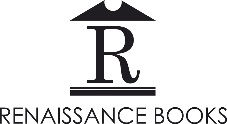 The Call of Japan A  Continuing Story – 1950 to the Present Day The Call of Japan A  Continuing Story – 1950 to the Present Day ‘This is the story of a young Dutchman who, after having withstood the vicissitudes of WW2 in his home country, embarked on a life in a foreign country on the other side of the globe. At eighteen he finds himself living in a nation suffering from the aftermath of a vicious war. Remarkably, he does not flee from it but immerses himself in it. He recounts how he comes to grips with the intricacies of the customs, culture and mentality of Japan, setting him apart from other foreigners who escape into a simulation of their home countries’ way of life.       In the course of his long residence in Japan, he became acquainted with people of all walks of life including the emperor-to-be. By means of anecdotes and observations he tells us the background of the country’s sometimes-strange customs and habits. He even ventured into Zen-Buddhism and other religious movements.   Brinckmann has now reached an age to look back upon life. Hardly any 'foreigner' can boast of seventy years’ experience in Japan as he did after having lived there for more than forty years. ‘    (From a review by Y.C. Rogge, Amsterdam)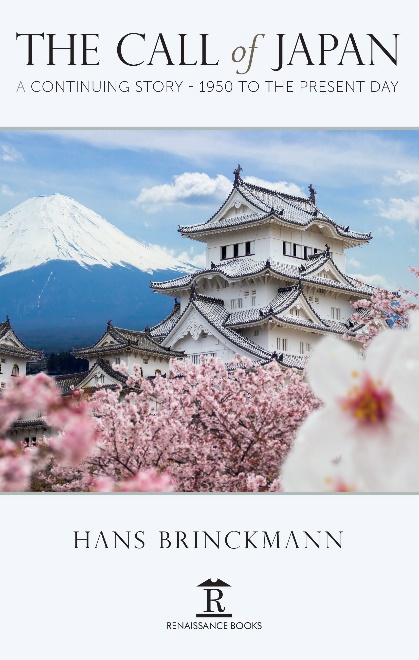 